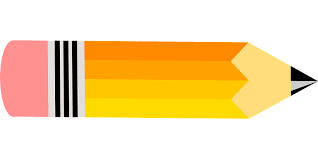 MIT SKOLESKEMA5. klasseMandagTirsdagOnsdagTorsdagFredag8.00-8.15SkærmtidSkærmtidSkærmtidSkærmtidSkærmtid8.15-8.30MorgensamlingMorgensamlingMorgensamlingMorgensamlingMorgensamling8.30-9.15Historie(Mette)Tysk(Jette)Dansk(Emma)Engelsk(Peter)Dansk(Emma)9.15-9.45Frugt/pauseFrugt/pauseFrugt/pauseFrugt/pauseFrugt/pause9.45-10.15Matematik(Anne)Socialfag(Emma)Matematik(Anne)N/T(Anne)Dansk(Emma)10.15-10.25PausePausePausePausePause10.25-10.55Engelsk(Peter)Socialfag(Emma)Matematik(Anne)N/T(Anne)Dansk(Emma)10.55-11.15Faglig fordybelseFaglig fordybelseFaglig fordybelseFaglig fordybelseFaglig fordybelse11.15-11.30FrokostFrokostFrokostFrokostFrokost11.30-12.00FrikvarterFrikvarterFrikvarterFrikvarterFrikvarter12.00-12.40Socialfag(Emma)Tysk(Jette)Dansk(Emma)Socialfag(Emma)Valgfag(Kirsten)12.40-12.50PausePausePausePausePause12.50-13.30Engelsk(Peter)Tysk(Jette)Klassens tid(Emma)Socialfag(Emma)Valgfag(Kirsten)13.30-14.00BevægelsesbåndBevægelsesbåndBevægelsesbåndBevægelsesbåndBevægelsesbånd